Republic of the Philippines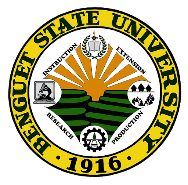 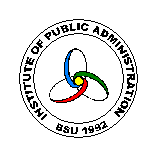 Benguet State UniversityLa Trinidad, Benguet2601, PhilippinesINSTITUTE OF PUBLIC ADMINISTRATION PLAN OF COURSE WORKINSTRUCTION: File this application at the IPA Office at LEAST TEN (10) WORKING DAYS prior to the date of Examination/Defense.  NOTE: Must have completed 100% of all the academic requirements (including the Graduate Seminar) of the degree program.APPROVAL RECOMMENDED by the Advisory CommitteeENHANCED PROGRAMS IN PUBLI ADMINISTRATIONI.D. No.Email Address:Email Address:Email Address:Contact Number:Name:________________________________________________________________________     Family name                                   First name                            Middle name________________________________________________________________________     Family name                                   First name                            Middle name________________________________________________________________________     Family name                                   First name                            Middle name________________________________________________________________________     Family name                                   First name                            Middle name________________________________________________________________________     Family name                                   First name                            Middle name________________________________________________________________________     Family name                                   First name                            Middle name________________________________________________________________________     Family name                                   First name                            Middle name________________________________________________________________________     Family name                                   First name                            Middle nameSecondary Contact No.Name:________________________________________________________________________     Family name                                   First name                            Middle name________________________________________________________________________     Family name                                   First name                            Middle name________________________________________________________________________     Family name                                   First name                            Middle name________________________________________________________________________     Family name                                   First name                            Middle name________________________________________________________________________     Family name                                   First name                            Middle name________________________________________________________________________     Family name                                   First name                            Middle name________________________________________________________________________     Family name                                   First name                            Middle name________________________________________________________________________     Family name                                   First name                            Middle nameDegree:Degree:Major Field:Major Field:Term & Year started:Term & Year started:Term & Year started:______End of Residency: End of Residency: End of Residency: Term and year of LOACourse CodeCourse CodeDescriptive TitleSemester & S.Y.GradeUnitProfessorRemarksMajor Courses  (15 units)Major Courses  (15 units)Major Courses  (15 units)General Course (3 units)General Course (3 units)General Course (3 units)PA 201Organization and ManagementPA 202Philippine Administrative SystemPA 203Development AdministrationPA 204Public Administration and GlobalizationPA 205The Administrator in the Philippine Public ServicePA 206Ethics and Accountability in the Public ServiceBasic/Core/Foundation Courses (10 units)Basic/Core/Foundation Courses (10 units)Basic/Core/Foundation Courses (10 units)PA 200Theory and Practice in Public AdministrationPA 297Quantitative Methods in Public policy and AdministrationPA 298Research Method in Public AdministrationPA 299Research Colloquium in Public AdministrationCognate Courses ( 6 units )Cognate Courses ( 6 units )Cognate Courses ( 6 units )Semester & S.Y.GradeUnitProfessorRemarksCourses approved for transfer of credit (9 units )Courses approved for transfer of credit (9 units )Courses approved for transfer of credit (9 units )Date TakenGradeUnitInstitutionRemarks1.2.3. Refresher Courses (9 units)Refresher Courses (9 units)1.2.3.THESIS (6 units)THESIS (6 units)THESIS (6 units)Semester & S.Y.GradeUnitProfessorRemarks1.2.3.4.5.DATE & TIME OF EXAM/ DEFENSEPLACE OF EXAM/DEFENSEREMARKSFor OUR Purpose (Remarks)Evaluated byDateQUALIFYINGCOMPREHENSIVEPROPOSALFINAL                    Adviser                       Member                       Member                        Member                        Member                                    Approved: Institute DirectorInstitute Director                                            Date: Enhanced Certificate in Public Administration/ManagementCore Courses (3 units):  PA 200Major Courses (6 units) : Select 2 of these 7 clustered specializationCognates ( 3 units):Select one subject from any of the seven specializationsTotal (12 units)Enhanced Diploma in Public Administration/ManagementCore Courses (3 units): PA 200Major Courses (9 units): Select 3 subjects from any of the seven specializations)Cognates ( 6 units) : Select 2 subjects from any of the seven specializations)Total (18 units)Enhanced MPA curriculum (Res. No. 2196, s.2013)Core Courses: 10 unitsPA 200  THEORY AND PRACTICE IN PUBLIC ADMINISTRATION, 3 unitsPA 297 QUANTITATIVE METHODS IN PUBLIC POLICY AND ADMINISTRATION, 3 unitsPA 298 RESEARCH METHOD IN PUBLIC ADMINISTRATION, 3 unitsPA 299 RESEARCH COLLOQUIUM IN PUBLIC ADMINISTRATION, 1 unitGeneral Course : 3 unitsGeneral CoursesPA 201  ORGANIZATION AND MANAGEMENT, 3 unitsPA 202  PHILIPPINE ADMINISTRATIVE SYSTEM, 3 unitsPA 203 DEVELOPMENT ADMINISTRATION 3 unitsPA 204 PUBLIC ADMINISTRATION AND GLOBALIZATION,3 unitsPA 205 THE ADMINISTRATOR IN THE PHILIPPINE PUBLIC SERVICE, 3 unitsPA 206 ETHICS AND ACCOUNTABILITY IN THE PUBLIC SERVICE,3 unitsMajor Courses: 15 Units Organization Study CoursesPA 210 ORGANIZATION STUDIES, 3 unitsPA 212 MANAGEMENT PLANNING AND CONTROL,3 unitsPA 213 ADMINISTRATIVE COMMUNICATION AND INFORMATION MANAGEMENT3 unitsPA 214 ORGANIZATION AND DEVELOPMENT,3 unitsPA 217SEMINAR IN GOVERNMENTAL MANAGEMENT, 3 unitsPA 218SPECIAL PROBLEMS IN PUBLIC ADMINISTRATION,3  unitsPA 219 SPECIAL PROBLEMS IN GOVERNMENTAL ORGANIZATION AND MANAGEMENT,3 unitsPersonnel Management CoursesPA 221 PUBLIC PERSONNEL ADMINISTRATION,3 unitsPA 224 HUMAN BEHAVIOR IN ORGANIZATIONS,3 unitsPA 227 HUMAN RESOURCES AND DEVELOPMENT, 3 unitsPA 229 SPECIAL PROBLEMS IN PUBLIC PERSONNEL MANAGEMENT,3 unitsFinancial Management CoursesPA 230 FINANCIAL MANAGEMENT IN GOVERNMENT,3 unitsPA 231 PUBLIC FISCAL ADMINISTRATION,3 unitsPA 232 GOVERNMENTAL ACCOUNTING, 3 unitsPA 233 GOVERNMENTAL BUDGETING,3 unitsPA234	GOVERNMENTAL AUDITING AND FINANCIAL CONTROL, 3 unitsPA 235 FISCAL POLICY AND NATIONAL DEVELOPMENT.3 unitsPA 236 REVENUE AND TREASURY MANAGEMENT3 unitsPA 239 SPECIAL PROBLEMS IN FISCAL MANAGEMENT, 3 unitsPublic Policy CoursesPA 240 PUBLIC POLICY AND PROGRAM ADMINISTRATION,3 unitsPA 241 METHODS OF POLICY ANALYSIS I, 3 unitsPA 242 METHODS OF POLICY ANALYSIS II, 3 unitsPA 243 PROGRAM AND   PROJECT DEVELOPMENT,3 unitsPA 244 THE POLICY PROCESS,3 unitsPA 245 PROGRAM AND PROJECT IMPLEMENTATION,3 unitsPA 246 PUBLIC ADMINISTRATION AND AGRICULTURAL POLICY,3 unitsPA 247 POLICY PAPER,3 unitsPA 248 WORKSHOP IN POLICY ANALYSIS,3 unitsPA 249 SPECIAL PROBLEMS IN PUBLIC POLICY AND PROGRAM ADMINISTRATION,3 unitsLocal and Regional Governance CoursesPA 251 LOCAL GOVERNMENT AND REGIONAL ADMINSTRATION,3 unitsPA 252 RURAL ADMINISTRATION AND DEVELOPMENT,3 unitsPA 253URBAN AND METROPOLITAN ADMINISTRATION AND DEVELOPMENT,3  unitsPA 254 LOCAL AND REGIONAL FINANCE, 3 unitsPA 257 LOCAL AND REGIONAL DEVELOPMENT PLANNING,3 unitsPA 258 COMPARATIVE LOCAL POLITICS AND ADMINISTRATION,3 unitsPA 259 SPECIAL PROBLEMS IN LOCAL GOVERNMENT AND REGIONAL ADMINISTRATION, 3 unitsPublic Enterprise CoursesPA 261 THE PHILIPPINE PUBLIC ENTERPRISES SYSTEM, 3 unitsPA 262 FINANCIAL MANAGEMENT IN PUBLIC ENTERPRISES, 3 unitsPA 264 ECONOMICS OF PUBLIC ENTERPRISES, 3 unitsPA 268 SEMINAR ON THE MANAGEMENT OF PUBLIC ENTERPRISES,3 unitsPA 269 SPECIAL TOPICS IN THE MANAGEMENT OF PUBLIC ENTERPRISES,3 unitsSocial Reform and Development CoursesPA 271 PUBLIC ADMINISTRATION AND SOCIAL CHANGE,3 unitsPA 272 PUBLIC ADMINISTRATION AND THE ECONOMY,3 unitsPA 273 PUBLIC ADMINISTRATION AND SOCIO-ECONOMIC DEVELOPMENT, 3 unitsPA 274 PUBLIC ADMINISTRATION AND RURAL DEVELOPMENT,3 unitsPA 275 PUBLIC ADMINISTRATION AND SOCIAL COMMUNICATIONS,3 unitsPA 276 PUBLIC ADMINISTRATION AND SOCIAL TECHNOLOGY DEVELOPMENT,3 unitsPA 277 ADMINISTRATIVE INNOVATION AND REFORM,3 unitsPA 278 PUBLIC ADMINISTRATION AND ALTERNATIVE MODELS OF SOCIAL DEVELOPMENT,3 unitsPA 279 SPECIAL PROBLEMS IN SOCIAL REFORM AND DEVELOPMENT,3 unitsVoluntary Sector CoursesPA 281 PUBLIC ADMINISTRATION AND THE DEVELOPMENT OF CIVIL SOCIETY,3 unitsPA 282 HUMAN RESOURCES MANAGEMENT IN THE VOLUNTARY SECTOR,3 unitsPA 283 RESOURCES GENERATION AND FINANCIAL MANAGEMENT IN THE VOLUNTARY SECTOR,3 unitsPA 284 STRATEGIC PLANNING AND  MANAGEMENT IN THE VOLUNTARY SECTOR, 3 unitsPA 285 PUBLIC ADMINISTRATION AND COMMUNITY DEVELOPMENT,3 units PA 289 SPECIAL PROBLEMS IN VOLUNTARY SECTOR MANAGEMENT, 3 unitsCognates : 6 units (select 2 courses from any of these 7 specializations)Master’s Thesis, 6 units, distributed as follows:Thesis Proposal, 3 unitsThesis, 3 unitsTotal: 40 units